KATA PENGANTARPuji syukur kami panjatkan kehadirat ALLAH SWT yang telah melimpahkan rahmat dan karunia-Nya sehingga Laporan Kinerja Instansi Pemerintah (LKjIP) Badan Litbangda Kabupaten Tanjung Jabung Timur Tahun 2020 dapat diselesaikan.LKjIP Badan Litbangda  merupakan suatu pertanggungjawaban formal Badan Litbangda sebagai pengguna anggaran negara sebagaimana diamanatkan Peraturan Pemerintah Nomor 8 Tahun 2004 tentang Pelaporan Keuangan dan Kinerja Instansi Pemerintah dan juga sebagai bentuk pertanggungjawaban atas pelaksanaan tugas pokok Badan Litbangda serta pertanggungjawaban atas realisasi anggaran selama tahun 2020.Penyusunan LKjIP ini berpedoman pada Peraturan Menteri Pendayagunaan Aparatur Negara dan Reformasi Birokrasi Nomor 29 Tahun 2010 tentang Pedoman Penyusunan Penetapan Kinerja dan Pelaporan Akuntabilitas Kinerja Instansi Pemerintah. Capaian kinerja yang termuat dalam laporan ini merupakan realisasi kinerja dari target-target kinerja yang berpedoman pada RENSTRA Badan Litbangda.Dalam penyusunan LKjIP ini, kami menyadari sepenuhnya bahwa masih banyak terdapat kekurangan. Kami mohon saran dan masukan untuk perbaikan dalam penyusunan LKjIP selanjutnya. Semoga LKjIP Badan Litbangda tahun 2020 ini dapat bermanfaat untuk menentukan arah kebijakan, program dan kegiatan di masa yang akan datang.    KEPALA BADAN ZEKKI ZULKARNAEN, S.Sos        Pembin Tk I (IV/b) Nip. 197403 200012 1 001DAFTAR ISIHalamanPENGANTAR									1DAFTAR ISI										2IKHTISAR EKSEKUTIF								3BAB 	I	PENDAHULUAN							  4Kedudukan							  4Tugas Pokok Dan Fungsi					  4Struktur Organisasi					           10Lingkungan Strategis Yang Berpengaruh			11BAB	II	PERENCANAAN DAN PENETAPAN  KINERJA		15Rencana Strategis						15Pernyataan Visi						15Pernyataan Misi						15Tujuan dan Sasaran Program 2016-2021            		16Rencana Kinerja Tahunan                                                  18Penetapan Kinerja Tahun 2020                                          18BAB 	III	AKUNTABILITAS KINERJA					21Capaian  Kinerja						           21Analisis Capaian Kinerja      				           25Penugasan/Kegiatan Lain                                                   26Realisasi  Keuangan           Perbaikan Perencanaan Kinerja                                         27BAB 	IV	PENUTUP								28IKHTISAREKSEKUTIFPelaporan Akuntabilitas Kinerja Tahun 2020 dimasudkan untuk menginformasikan capaian kinerja dalam tahun anggaran 2020 yang dikaitkan dengan proses pencapaian tujuan dan sasaran Badan Litbangda Kabupaten Tanjung Jabug Timur.Capaian kinerja tersebut menggunakan tolok ukur pada Penetapan/ Perjanjian Kinerja tahun 2020 yang merupakan bentuk komitmen penuh Badan Litbangda Kabupaten Tanjung Jabung Timur dalam mewujudkan target kinerja tahunan. Untuk mencapai kinerja yang optimal sebagai bagian dari upaya memenuhi misi dari organisasi yang dijabarkan dalam tujuan sasaran strategik yang ditetapkan.BAB IPENDAHULUANKEDUDUKAN Badan Penelitian dan Pengembangan Daerah Kabupaten Tanjung Jabung Timur dibentuk berdasarkan Peraturan Daerah Nomor 02 Tahun 2008 tentang Pembentukan Organisasi Lembaga Teknis Daerah di lingkungan Pemerintah Kabupaten Tanjung Jabung Timur. Badan Penelitian dan Pengembangan Daerah Kabupaten Tanjung Jabung Timur dalam melaksanakan kewenangannya di bidang Penelitian dan Pengembangan Daerah mengacu pada Peraturan Bupati Tanjung Jabung Timur Nomor 44 Tahun 2008 tanggal 14 April 2008 tentang Pelimpahan Sebagian Kewenangan Dibidang Penelitian dan Pengembangan Kepada Kepala Kantor  Penelitian dan Pengembangan Daerah Kabupaten Tanjung Jabung Timur.  Dalam menjalankan kewenangannya, Badan Penelitian dan Pengembangan Daerah Kabupaten Tanjung Jabung Timur dipimpin oleh seorang Kepala Badan yang berada dibawah dan bertanggungjawab kepada Bupati melalui Sekretaris Daerah.Tugas Pokok dan Fungsi :Secara umum organisasi Badan Penelitian dan Pengembangan Daerah mempunyai tugas membantu Bupati dalam koordinasi, kerja sama dan pelaksanaan penelitian, pengkajian dan pengembangan Daerah. Dalam melaksanakan tugas tersebut, Badan Penelitian dan Pengembangan Daerah memiliki tugas pokok dan fungsi sebagai berikut : Penyusunan kebijakan teknis di bidang pelaksanaan penelitian, pengkajian dan pengembangan Daerah;Penyelenggaraan koordinasi da kerja sama pelaksanaan penelitian, pengkaian dan pengembangan Daerah;Pelaksanaan fasilitasi pemberian rekomendasi penelitian bagi warga negara asing untuk diterbitkannya izin penelitian oleh instansi yang berwenang; Pemantauan, evaluasi, dan pelaporan pelaksanaan urusan penelitian, pengkajian dan pengembangan di seluruh SKPD;Pemberian bimbingan teknis urusan penelitian, pengkajian dan pengembangan di seluruh SKPD;Pelaksanaan administrasi Badan Penelitian dan Pengembangan Daerah; danPelaksanaan fungsi lain yang terkait dibidang penelitian, pengkajian dan pengembangan yang diberikan ole Bupati.Sekretariat mempunyai tugas memberikan pelayanan teknis dan administratifkepada seluruh satuan organisasi di lingkungan Badan Penelitian dan Pengembangan Daerah.Sekretariat dalam melaksanakan tugas menyelenggarakan fungsi:pelaksanaan koordinasi dan penyusunan rencana, program dan anggaran;pengelolaan urusan kepegawaian di lingkungan badan;pengelolaan urusan keuangan di lingkungan badan;  pelaksanaan urusan tata usaha badan;pelaksanaan evaluasi dan penyusunan laporan; danpengelolaan urusan umum. Sub Bagian Umum dan Kepegawaian mempunyai tugas melakukan penyiapan bahan pelaksanaan urusan tata usaha serta pengelolaan urusan umum dan kepegawaian yang meliputi:penyiapan bahan penyusunan formasi, pendataan dan pengembangan pegawai, serta penyusunan laporan kegiatan kepegawaian di lingkungan badan; penyiapan bahan penetapan mutasi dan administrasi jabatan fungsional di lingkungan badan;penyiapan bahan penetapan pemberhentian dan pensiun pegawai di lingkungan badan;penyiapan bahan urusan surat menyurat, pengagendaan dan pengiriman; penyiapan bahan pelaksanaan pengelolaan sistem informasi;penyiapan bahan pengelolaan arsip dan dokumentasi;penyiapan bahan pelaksanaan urusan tata usaha pimpinan dan protokol;penyiapan bahan pengelolaan urusan perlengkapan; penyiapan bahan pengelolaan urusan rumah tangga dan pengamanan; penyiapan bahan pelaksanaan urusan kendaraan dan perjalanan badan; dan penyiapan bahan pelaksanaan hubungan masyarakat.Sub Bagian Program dan Keuangan mempunyai tugas melakukan penyiapan bahan pelaksanaan koordinasi dan penyusunan rencana, program dan  anggaran, pelaksanaan evaluasi dan penyusunan laporan serta pengelolaan  urusan keuangan yang meliputi:penyiapan bahan pengumpulan, pengolahan, penyajian data dan informasi serta perpustakaan; penyiapan bahan koordinasi dan penyusunan rencana, program dan anggaran;penyiapan bahan pelaksanaan evaluasi dan penyusunan laporan;penyiapan bahan pelaksanaan anggaran, pembuatan daftar gaji, dan pembayaran gaji pegawai; penyiapan bahan pelaksanaan urusan perbendaharaan dan tata usaha  keuangan; dan penyiapan bahan pelaksanaan urusan pembukuan, perhitungan, dan  penyusunan laporan keuangan.Bidang Penelitian dan Pengembangan Sosial dan Pemerintahan mempunyai                tugas melaksanakan  penyiapan koordinasi, kerjasama, fasilitasi perumusan  dan  pelaksanaan penelitian, pengkajian dan pengembangan Daerah di bidang  sosial  dan pemerintahan.Bidang Penelitian dan Pengembangan Sosial dan Pemerintahan dalam melaksanakan tugas menyelenggarakan fungsi:penyiapan penyusunan kebijakan teknis, program, dan anggaran penelitian dan pengembangan di bidang sosial dan pemerintahan;pelaksanaan penelitian, pengkajian dan pengembangan serta perumusan rekomendasi kebijakan di bidang sosial dan pemerintahan;penyusunan daftar inventarisasi masalah, verifikasi, data dan informasi dalam rangka publikasi dan sosialisasi;pelaksanaan koordinasi program, evaluasi dan laporan pelaksanaan kegiatan penelitian, pengkajian dan pengembangan di bidang sosial dan pemerintahan;Sub Bidang Sosial dan Budaya mempunyai tugas melakukan pengumpulan  data, identifikasi, analisis, penyiapan bahan perumusan dan pelaksanaan kebijakan, evaluasi serta pelaporan pelaksanaan penelitian, pengkajian dan pengembangan di bidang sosial dan pemerintahan yang meliputi aspek sosial, pemberdayaan perempuan dan perlindungan anak, pendidikan, kebudayaan, kepemudaan dan olahraga, dan pariwisataSub Bidang Kependudukan, Pemberdayaan Masyarakat dan Desa mempunyai tugas melakukan pengumpulan data, identifikasi, analisis, penyiapan bahan perumusan dan pelaksanaan penelitian, pengkajian dan pengembangan di bidang sosial dan pemerintahan yang meliputi aspek kesehatan, pengendalian penduduk dan keluarga berencana, administrasi kependudukan dan pencatatan sipil, pemberdayaan masyarakat, partisipasi masyarakat, transmigrasi, tenaga kerja, penataan kelembagaan Desa, ketatalaksanaan Desa, aparatur Desa, keuangan dan aset Desa dan badan usaha milik Desa.Sub Bidang Penyelenggaraan Pemerintahan dan Pengkajian Peraturan mempunyai tugas melakukan pengumpulan data, identifikasi, analisis, penyiapan bahan perumusan dan pelaksanaan penelitian, pengkajian dan pengembangan dibidang sosial dan pemerintahan yang meliputi aspek penyelenggaraan otonomi Daerah, pemerintahan umum, kelembagaan, ketatalaksanaan, aparatur, keuangan dan aset daerah, reformasi birokrasi, ketertiban dan ketentraman umum dan perlindungan masyarakat serta rencana penetapan peraturan baru dan/atau evaluasi terhadap pelaksanaan peraturan.Bidang Penelitian dan Pengembangan Ekonomi dan Pembangunan mempunyai  tugas melaksanakan penyiapan koordinasi, fasilitasi perumusan dan pelaksanaan kebijakan, evaluasi serta pelaporan pelaksanaan penelitian, pengkajian dan pengembangan Daerah di bidang ekonomi dan pembangunan.Bidang Penelitian dan Pengembangan Ekonomi dan Pembangunan dalam melaksanakan tugas menyelenggarakan fungsi:penyiapan penyusunan kebijakan teknis, program, dan anggaran penelitian dan pengembangan di bidang ekonomi dan pembangunan;pelaksanaan penelitian, pengkajian dan pengembangan serta perumusan rekomendasi kebijakan di bidang ekonomi dan pembangunan;penyusunan daftar inventarisasi masalah, verifikasi, data dan informasi dalam rangka publikasi dan sosialisasi; danpelaksanaan koordinasi program, evaluasi dan laporan pelaksanaan kegiatan penelitian, pengkajian dan pengembangan di bidang ekonomi dan pembangunan.Sub Bidang Ekonomi mempunyai tugas melakukan pengumpulan data,                   identifikasi, analisis, penyiapan bahan perumusan dan pelaksanaan kebijakan,  evaluasi serta pelaporan pelaksanaan penelitian, pengkajian dan pengembangan di bidang sosial dan pemerintahan yang meliputi aspek penanaman modal, koperasi, usaha kecil dan menengah perindustrian, perdagangan, dan badan usaha milik Daerah.Sub Bidang Sumber Daya Alam dan Lingkungan Hidup mempunyai tugas                melakukan pengumpulan data, identifikasi, analisis, penyiapan bahan perumusan dan pelaksanaan penelitian, pengkajian dan pengembangan di bidang sosial dan pemerintahan yang meliputi aspek pangan, pertanian, kelautan dan perikanan, energi dan sumber daya mineral, lingkungan hidup, kehutanan, dan perkebunan.Sub Bidang Pengembangan Wilayah dan Prasarana mempunyai tugas                    melakukan pengumpulan data, identifikasi, analisis, penyiapan bahan perumusan dan pelaksanaan penelitian, pengkajian dan pengembangan di bidang sosialdan pemerintahan yang meliputi aspek pekerjaan umum, perhubungan, perumahan dan kawasan permukiman, penataan ruang, dan pertanahan, serta komunikasi  dan informatika.Bidang Penelitian dan Pengembangan Inovasi dan Teknologi mempunyai tugas melaksanakan  penyiapan koordinasi, kerjasama, fasilitasi perumusan dan pelaksanaan penelitian, pengkajian dan pengembangan Daerah di bidang inovasi dan teknologi.Bidang Penelitian dan Pengembangan Inovasi dan Teknologi dalam  melaksanakan tugas menyelenggarakan    fungsi:penyiapan penyusunan kebijakan teknis, program, dan anggaran penelitian dan pengembangan di bidang inovasi dan teknologi;pelaksanaan kegiatan penelitian, pengembangan, dan perekayasaan di bidang teknologi dan inovasi;pelaksanaan kegiatan uji coba dan penerapan rancang bangun/model replikasi dan invensi di bidang difusi inovasi dan penerapan teknologi;pelaksanaan sosialisasi dan diseminasi hasil-hasil kelitbangan,serta fasilitasi Hak Kekayaan Intelektual; danpelaksanaan koordinasi program, evaluasi dan laporan pelaksanaan kegiatan penelitian dan pengembangan di bidang inovasi dan teknologi.Sub Bidang Inovasi dan Pengembangan Teknologi mempunyai tugas melakukan pengumpulan data, identifikasi, analisis, penyiapan bahan perumusan dan pelaksanaan kebijakan, evaluasi serta pelaporan pelaksanaan kegiatan penelitian, pengembangan, dan perekayasaan di bidang teknologi dan inovasi.Sub Bidang Difusi Inovasi dan Penerapan Teknologi mempunyai tugas melakukan pengumpulan data, identifikasi, analisis, penyiapan bahan perumusan dan pelaksanaan kegiatan uji coba dan penerapan rancang bangun/model replikasi dan invensi di bidang difusi inovasi dan penerapan teknologi.Sub Bidang Diseminasi Kelitbangan mempunyai tugas melakukan pengumpulandata, identifikasi, analisis, penyiapan bahan perumusan dan pelaksanaan sosialisasi dan diseminasi hasil-hasil kelitbangan, serta fasilitasi hak kekayaan intelektual.Struktur OrganisasiBalitbangda dipimpin oleh Kepala Badan dengan dibantu oleh 1 Sekretaris dan 3 Kepala Bidang yaitu :Bidang Sosial dan PemerintahBidang Ekonomi  dan PembangunanBidang Inovasi dan Teknologi.Dalam melaksanakan tugas pokok dan fungsinya Balitbangda mempunyai SDM sebanyak 31 orang pegawai yang terdiri atas :Pejabat struktural sebanyak 25 orangTenaga Harian Lepas 6 orangSTRUKTUR ORGANISASI BALITBANGDA KABUPATEN TANJUNG JABUNG TIMURD.  LINGKUNGAN STRATEGIS YANG BERPENGARUH1.  KepegawaianUntuk memberi pelayanan kepada masyarakat, stakeholder, dan tentunya kepada Kepala Daerah Kabupaten Tanjung Jabung Timur  dalam hal kegiatan penelitian dan pengembangan sebagai bahan kebijakan pembangunan daerah, maka dalam pelaksanaannya Balitbangda Kabupaten Tanjung Jabung Timur  didukung oleh keberadaan sumberdaya manusia penunjang kegiatan. Di bawah diuraikan kedua hal tersebut, sebagai berikut:Pegawai (sumberdaya manusia)Sumberdaya manusia Balitbangda Kabupaten Tanjnung Jabung Timur sampai dengan tahun 2020 berjumlah 25 Orang PNS sedangkan 6 Orang Tenaga Honorer sebagaimana Tabel 1.Tabel 1.JumlahPegawai Negeri Sipil (PNS) BalitbangdaKabupaten Tanjung Jabung Timur Tahun 2020Perkembangan Jumlah dan Kualifikasi PNS dan Non PNS Balitbangda2. Peralatan, Sarana dan PrasaranaBalitbangda Kabupaten Tanjung Jabung Timur,belum memiliki peralatan, sarana dan prasarana relatif cukup memadai. Tabel 6. Daftar Sarana dan Prasarana( Tahun 2020 )BAB IIPERENCANAAN DAN PENETAPAN KINERJADengan memperhitungkan potensi, peluang serta kendala yang ada, Badan Penelitian dan Pengembangan Daerah Kabupaten Tanjung Jabung Timur sesuai tugas pokok dan fungsinya telah menetapkan perencanaan kinerja yang berorientasi hasil yang ingin dicapai dalam 5 (lima) tahun kedepan. Perencanaan kinerja tersebut meliputi visi, misi, tujuan dan sasaran serta cara pencapaian tujuan dan sasaran. Dalam bab ini juga akan diuraikan tentang rencana dan target kinerja tahun 2020.RENCANA STRATEGISVisi Pernyataan visi  Badan Penelitian dan Pengembangan Daerah Kabupaten Tanjung Jabung Timur, yaitu: “Mewujudkan Lembaga Penelitian dan Riset Daerah Yang Profesional Menuju Tanjung Jabung Timur ” MERAKYAT” ( Meningkatkan Kesejahteraan Rakyat) MisiUntuk mewujudkan visi di atas, maka Balitbangda Kabupaten Tanjung Jabung Timur menetapkan misi, yaitu :Meningkatkan Kajian ilmiah bidang sosial, pemerintahan, Ekonomi, Pembangunan,  Inovasi dan Teknologi Meningkatkan Kualitas Sumber Daya Aparatur Peneliti yang memiliki kapasitas dan kompetensiMeningkatkan Manajemen Pelayanan Administrasi Perkantoran, Sarana dan Prasarana serta pengembangan Sistem Pelaporan Pencapaian Kinerja dan Keuangan.TUJUAN DAN SASARAN PROGRAM 2016-2021Penetapan tujuan didasarkan kepada pernyataan Misi yang sudah dirumuskan dengan pertimbangan faktor-faktor kunci keberhasilan seperti yang diuraikan diatas.Pada struktur  organisasi Badan  Penelitian dan Pengembangan Daerah  berdasarkan Peraturan Daerah Nomor 02 Tahun 2008 tentang Pembentukan Organisasi Lembaga Teknis Daerah di lingkungan Pemerintah Kabupaten Tanjung Jabung Timur. Badan Penelitian dan Pengembangan Daerah Kabupaten Tanjung Jabung Timur dalam melaksanakan kewenangannya di bidang Penelitian dan Pengembangan Daerah mengacu pada Peraturan Bupati Tanjung Jabung Timur Nomor 44 Tahun 2008 tanggal 14 April 2008 tentang Pelimpahan Sebagian Kewenangan Dibidang Penelitian dan Pengembangan Kepada Badan  Penelitian dan Pengembangan Daerah Kabupaten Tanjung Jabung Timur.  Dalam menjalankan kewenangannya, Badan Penelitian dan Pengembangan Daerah Kabupaten Tanjung Jabung Timur dipimpin oleh seorang Kepala Badan yang berada dibawah dan bertanggungjawab kepada Bupati melalui Sekretaris Daerah.Secara lebih khusus sesuai dengan kewenangan Sekretariat Daerah, maka tujuan yang ingin dicapai adalah sebagai berikut :MISI PERTAMA	:” Meningkatkan Manajemen Pelayanan Administrasi Perkantoran, Sarana dan Prasarana serta pengembangan Sistem Pelaporan Pencapaian Kinerja dan Keuangan”, dengan tujuan :MISI KEDUA	:” Meningkatkan Kualitas Sumber Daya Aparatur Peneliti yang memiliki kapasitas dan kompetensi”, dengan tujuan :MISI KETIGA	:” Meningkatkan Kajian ilmiah bidang sosial, pemerintahan,  Ekonomi, Pembangunan,  Inovasi dan Teknologi”, dengan tujuan :Dari tujuan dan sasaran strategik yang telah ditetapkan, maka langkah selanjutnya adalah menetapkan bagaimana hal tersebut akan dicapai. Adapun cara mencapai tujuan dan sasaran meliputi penetapan kebijakan, program dan kegiatan yang menggambarkan suatu keberhasilan dalam kurun waktu 5 (lima) tahun dan dialokasikan dalam 5 (lima) periode secara tahunan melalui serangkaian Program dan Kegiatan yang akan dijabarkan lebih lanjut dalam suatu Rencana Kinerja (RENJA). Penetapan strategis ini diperlukan untuk memberikan fokus pada penyusunan program, kegiatan dan alokasi sumber daya organisasi dalam kegiatan atau operasional organisasi tiap-tiap tahun untuk kurun waktu 5 (lima) tahun.	Untuk mencapai  sasaran-sasaran diatas maka program Badan Penelitian dan Pengembangan Daerah  Kabupaten Tanjung Jabung Timur Tahun 2016-2021 adalah sebagai berikut.RENCANA KINERJA TAHUNAN  BADAN PENELITIAN DAN PENGEMBANGAN DAERAH KABUPATEN TANJUNG JABUNG TIMUR PENETAPAN KINERJA TAHUN 2020
Jumlah Anggaran Tahun 2020: Rp. 972.177.166,53-Program 6 Kegiatan 21	Penetapan / Perjanjian Kinerja Kepala Badan Penelitian dan Pengembangan Daerah  Tahun 2020 yang telah ditandatangani oleh Bupatii Tanjung Jabung Timur dengan Kepala Badan Penelitian dan Pengembangan Daerah  selaku pengguna anggaran merupakan lampiran yang tidak terpisahkan dari bagian ini.BAB IIIAKUNTABILITAS KINERJAAkuntabilitas kinerja Badan Penelitian dan Pengembangan Daerah merupakan bentuk pertanggungjawaban kinerja selama tahun 2020 yang memuat realisasi kinerja dan persentase capaian kinerja atas target-target kinerja yang diperjanjikan tahun 2020. Dalam bab ini juga akan disajikan akuntabilitas keuangan yang memuat realisasi anggaran tahun 2020.CAPAIAN KINERJACapaian kinerja merupakan dasar dalam menilai keberhasilan dan kegagalan pelaksanaan kegiatan sesuai tujuan dan sasaran yang telah ditetapkan dalam rangka mewujudkan Visi dan Misi Badan Penelitian dan Pengembangan daerah.  Pencapaian masing-masing sasaran terhadap target yang direncanakan dalam tahun 2020 dapat dilihat pada tabel berikut .Target Outcome Tahun 2020Capaian Kinerja Output Tahun 2020ANALISIS CAPAIAN KINERJA	Pada Tahun 2020 Badan Penelitian dan Pengembangan Daerah kabupaten Tanjung Jabung Timur Menetapkan 2 Sasaran Program dengan 6  Indikator Kinerja Program yang Berbeda dengan Tahun Sebelumnya.Sasaran Program 1.” Meningkatnya Pelayanan Publik Akuntabilitas kinerja dan Keuangan “		         Indikator KInerja yang ditetapkan untuk Menilai Capaian Sasaran Strategis Adalah :Persentase Pemenuhan Administrasi Perkantoran	Realisai Kinerja Tahun 2020 Sebesar 98,24 % Lebih Rendah dibandingkan dari Target 100% atau mencapai 98,24 % dan Realisasi Tahun 2019 98,74 % Lebih Tinggi dari Realisasi Tahun 2020 98,24%.Persentase  Peningkatan Sarana dan Prasarana Kerja  Aparatur	Realisasi Kinerja Tahun 2020 Sebesar 95,18 % Lebih Rendah dibandingkan dari Target 100% atau mencapai 95,18 % dan Realisasi Tahun 2019  95,18 % Lebih rendah dari Realisasi Tahun 2019, 97,82 %Persentase Peningkatan Disiplin Aparataur	Realisassi Kinerja Tahun 2020 Sebesar 98,98 % Lebih Rendah dibandingkan dari Target 100% atau mencapai 98,98 % dan Realisasi Tahun 2019 98,98  % Lebih tinggi dari Realisasi Tahun 2019 98,95 %Peningkatan Kapasitas Sumber Daya Aparatur	Realisassi Kinerja Tahun 2020 Sebesar 93,33 % Lebih Rendah dibandingkan dari Target 100% atau mencapai 93,33 % dan Realisasi Tahun 2019 93,33  % Lebih rendah dari Realisasi Tahun 2019, 99,31 %Persentase Keselarasan Pembangunan 	Realisassi Kinerja Tahun 2020 Sebesar 100 % sama dengan Target 100 % atau mencapai 100 % dan Realisasi Tahun 2019 100 %   Sasaran Program 2.” Meningkatnya Kualitas kajian yang dipergunakan dalam rangka mengambil Kebijakan Daerah “Persentase Kelembagaan dan KelaksanaanRealisassi Kinerja Tahun 2020 sebesar 97,83  % lebih rendah dibandingkan dari target 100 % atau mencapai 97,83 % dan realisasi 2020 97,24 % lebih tinggi dari realisasi tahun 2019 94,89 %.Persentase Penelitian dan PengembanganRealisassi Kinerja Tahun 2020 Sebesar 97,49 % Lebih Rendah dibandingkan dari Target 100 % atau mencapai 97,49 % dan Realisasi Tahun 2020 97,49 % Lebih Rendah dari Realisasi Tahun 2019 98,66  % PENUGASAN/KEGIATAN LAIN  Badan Penelitian dan Pengembangan Daerah pada tahun 2020 tidak ada melaksanakan penugasan / Kegiatan Lain.REALISASI KEUANGANAnggran Badan Penelitian dan Pengembangan Daerah Kabupaten Tanjung Jabung Timur  Tahun 2020 Sebesar Rp. 972.177.166,53,- Terealisasi Sebesar Rp.953.434.711,- atau sebesar 98,07% dari Anggaran.Rincian Anggaran dan Realisasi Anggran dan Keuangan Per Program Terdapat Pada Tabel Berikut :PERBAIKAN PERNCANAAN KINERJAPada tahun 2020 Badan Penelitian dan Pengembangan Daerah tidak melaksanakan perbaikan Perencanaan Kinerja.BAB IVPENUTUPSecara umum dapat disimpulkan bahwa dari 2 (dua) sasaran strategis dan  (enam) indikator sasaran yang ditetapkan dalam Penetapan Kinerja Tahun 2020, sasaran strategis dapat dilaksanakan dengan baik yaitu :Meningkatkan Pelayanan Publik, Akuntabilitas Kinerja dan KeuanganMeningkatkan Kualitas Kajian yang dipergunakan dalam rangka mengambil kebijakan daerah.Dalam penyajian LKjIP Badan Penelitian dan Pengembangan Daerah  dapat diuraikan beberapa kendala dan hambatan dalam pelaksanaan Penelitian dan Pengembangan Daerah yaitu :Masih terbatasnya kemampuan Sumber Daya Aparatur Badan litbangda dalam melakukan proses penelitian dan pengembangan.Tidak adanya tenaga peneliti dari tenaga PNSKurangnya Staf  dalam melaksanakan kegiatanKurangnya sarana prasarana untuk melaksanakan kegiatan Kurang optimal dalam melaksanakan kegiatanLangkah-langkah dalam mewujudkan sasaran strategis yang dilakukan oleh Badan Penelitian dan pengembangan daerah untuk di tahun selanjutnya adalah dengan cara :Mengoptimalkan pelaksanakan Penelitian dan Pengembangan.Melaksanakan pelatihan bagi petugas serta mengadakan sarana dan prasarana sebagai penunjang pelaksanaan dalam kegiatan .Membuat media informasi seperti baleho, spanduk, leflet dan beber sebagai bahan informasi kepada masyarakat. Mengikuti pelatihan/ bintek sehingga dapat meningkatkan kemampuan SDM aparatur dalam melaksanakan tugasnya secara profesional.Pelaksanaan sosialisasi tentang LITBANGDA setiap wilayah kecamatan.Tersedianya tenaga peneliti dalam melaksanakan kegiatan Memberikan pelatihan bagi fungsional Peneliti serta mengadakan sarana dan prasarana sebagai penunjang pelaksanaan bagi  kajian/penelitianBadan Penelitian dan Pengembangan Daerah Kabupaten Tanjung Jabung Timur Berupaya memberikan yang Terbaik dan akuntabel untuk Kemajuan  masyarakat Tanjung Jabung Timur yang lebih baik sehingga terwujud Tanjung Jabung Timur “ MERAKYAT”.        KEPALA BADANZEKKI ZULKARNAEN, S.Sos      Pembina Tk I( IV/b)NIP.19740331 200012 1 001PERNYATAAN PERJANJIAN KINERJA BADAN  PENELITIAN DAN PENGEMBANGAN DAERAH KABUPATEN TANJUNG JABUNG TIMUR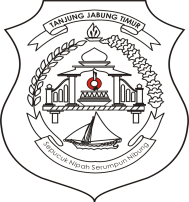 PERUBAHAN PERJANJIAN KINERJA TAHUN 2020Dalam rangka mewujudkan manajemen pemerintahan yang efektif, transparan dan akuntabel serta berorientasi pada hasil, kami yang bertandatangan di bawah ini:Nama           : ZEKKI ZULKARNAEN, S.SosJabatan        : Kepala Badan Penelitian dan Pengembangan Daerah  Kabupaten Tanjung  Jabung Timur Selanjutnya disebut pihak pertamaNama           :  H. VARIAL ADHI PUTRA, ST.,MM	Jabatan        : Pjs. Bupati Tanjung Jabung TimurSelaku atasan pihak pertama, selanjutnya disebut pihak keduaPihak pertama berjanji akan mewujudkan target kinerja yang seharusnya sesuai lampiran perjanjian ini, dalam rangka mencapai target kinerja jangka menengah seperti yang telah ditetapkan dalam dokumen perencanaan. Keberhasilan dan kegagalan pencapaian target kinerja tersebut menjadi tanggungjawab kami.Pihak kedua akan melakukan supervisi yang diperlukan serta akan melakukan evaluasi terhadap capaian kinerja dari perjanjian ini dan mengambil tindakan yang diperlukan dalam rangka pemberian penghargaan dan sanksi.				           				  Muara Sabak,    November  2020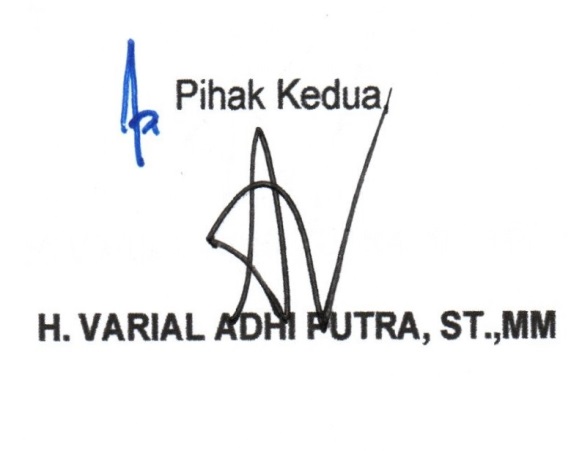 PERJANJIAN KINERJA PERUBAHAN KEPALA BADAN PENELITIAN DAN PENGEMBANGAN DAERAH KABUPATEN TANJUNG JABUNG TIMUR TAHUN 2020 Muara Sabak,         November 2020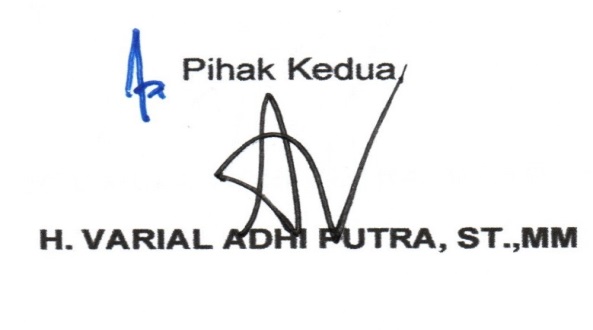 Pihak Pertama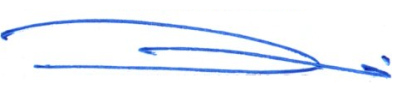     ZEKKI ZULKARNAEN,S.SosPERNYATAAN PERJANJIAN KINERJA TINGKAT UNIT KERJABADAN  PENELITIAN DAN PENGEMBANGAN DAERAH KABUPATEN TANJUNG JABUNG TIMURPERUBAHAN PERJANJIAN KINERJA TAHUN 2020Dalam rangka mewujudkan manajemen pemerintahan yang efektif, transparan dan akuntabel serta berorientasi pada hasil, kami yang bertandatangan di bawah ini:Nama           : HERLI, S.PtJabatan        : Sekretaris Penelitian dan Pengembangan Daerah  Kabupaten Tanjung Jabung Timur Selanjutnya disebut pihak pertamaNama           : ZEKKI ZULKARNAEN. S.Sos	 Jabatan        : Kepala Badan Penelitian dan Pengembangan Daerah  Kabupaten Tanjung  Jabung Timur Selaku atasan pihak pertama, selanjutnya disebut pihak keduaPihak pertama berjanji akan mewujudkan target kinerja yang seharusnya sesuai lampiran perjanjian ini, dalam rangka mencapai target kinerja jangka menengah seperti yang telah ditetapkan dalam dokumen perencanaan. Keberhasilan dan kegagalan pencapaian target kinerja tersebut menjadi tanggungjawab kami.Pihak kedua akan melakukan supervisi yang diperlukan serta akan melakukan evaluasi terhadap capaian kinerja dari perjanjian ini dan mengambil tindakan yang diperlukan dalam rangka pemberian penghargaan dan sanksi.				                                              Muara Sabak,      November  2020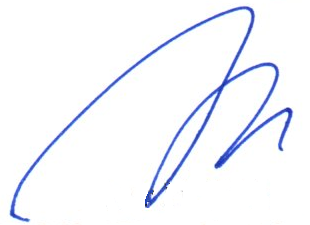 PERJANJIAN KINERJA PERUBAHAN SEKRETARIS BADAN PENELITIAN DAN PENGEMBANGAN DAERAH KABUPATEN TANJUNG JABUNG TIMUR TAHUN 2020 MuaraSabak,       November 2020PERNYATAAN PERJANJIAN KINERJA TINGKAT UNIT KERJABADAN  PENELITIAN DAN PENGEMBANGAN DAERAH KABUPATEN TANJUNG JABUNG TIMURPERUBAHAN PERJANJIAN KINERJA TAHUN 2020Dalam rangka mewujudkan manajemen pemerintahan yang efektif, transparan dan akuntabel serta berorientasi pada hasil, kami yang bertanda tangan di bawah ini:Nama           : JONWAREF SITORUS, SAPJabatan        : Kasubbag Umu dan Kepegawaian  Badan Penelitian dan Pengembangan Daerah  Kabupaten Tanjung Jabung Timur Selanjutnya disebut pihak pertamaNama	         : HERLI, S.PtJabatan         : Sekretaris Badan Penelitian dan Pengembangan Daerah  Kabupaten Tanjung Jabung Timur Selaku atasan pihak pertama, selanjutnya di sebut pihak keduaPihak pertama berjanji akan mewujudkan target kinerja yang seharusnya sesuai lampiran perjanjian ini, dalam rangka mencapai target kinerja jangka menengah seperti yang telah ditetapkan dalam dokumen perencanaan. Keberhasilan dan kegagalan pencapaian target kinerja tersebut menjadi tanggungjawab kami.Pihak kedua akan melakukan supervisi yang diperlukan serta akan melakukan evaluasi terhadap capaian kinerja dari perjanjian ini dan mengambil tindakan yang diperlukan dalam rangka pemberian penghargaan dan sanksi.							Muara  Sabak,      November 2020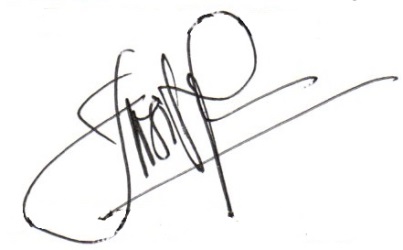 PERJANJIAN KINERJA PERUBAHAN KASUBBAG UMUM DAN KEPEGAWAIAN BADAN PENELITIAN DAN PENGEMBANGAN DAERAHKABUPATEN TANJUNG JABUNG TIMUR TAHUN 2020MuaraSabak,      November  2020PERNYATAAN PERJANJIAN KINERJA TINGKAT UNIT KERJABADAN  PENELITIAN DAN PENGEMBANGAN DAERAH KABUPATEN TANJUNG JABUNG TIMUR PERUBAHAN PERJANJIAN KINERJA TAHUN 2020Dalam rangka mewujudkan manajemen pemerintahan yang efektif, transparan dan akuntabel serta berorientasi pada hasil, kami yang bertanda tangan di bawah ini:Nama           : PIPIT PRIHASTUTI, SEJabatan        : Kasubbag Program dan Keuangan   Badan Penelitian dan Pengembangan Daerah  Kabupaten Tanjung Jabung Timur Selanjutnya disebut pihak pertamaNama	         : HERLI, S.PtJabatan         : Sekretaris  Badan Penelitian dan Pengembangan Daerah  Kabupaten Tanjung Jabung Timur Selaku atasan pihak pertama, selanjutnya di sebut pihak keduaPihak pertama berjanji akan mewujudkan target kinerja yang seharusnya sesuai lampiran perjanjian ini, dalam rangka mencapai target kinerja jangka menengah seperti yang telah ditetapkan dalam dokumen perencanaan. Keberhasilan dan kegagalan pencapaian target kinerja tersebut menjadi tanggungjawab kami.Pihak kedua akan melakukan supervisi yang diperlukan serta akan melakukan evaluasi terhadap capaian kinerja dari perjanjian ini dan mengambil tindakan yang diperlukan dalam rangka pemberian penghargaan dan sanksi.							Muara  Sabak,      November 2020PERJANJIAN KINERJA PERUBAHAN KASUBBAG PROGRAM DAN KEUANGAN BADAN PENELITIAN DAN PENGEMBANGAN DAERAH KABUPATEN TANJUNG JABUNG TIMUR TAHUN 2020MuaraSabak,    November 2020PERNYATAAN PERJANJIAN KINERJA TINGKAT UNIT KERJABADAN  PENELITIAN DAN PENGEMBANGAN DAERAHKABUPATEN TANJUNG JABUNG TIMURPERUBAHAN PERJANJIAN KINERJA TAHUN 2020Dalam rangka mewujudkan manajemen pemerintahan yang efektif, transparan dan akuntabel serta berorientasi pada hasil, kami yang bertanda tangan di bawah ini:Nama           : ICE KURNIATY, SEJabatan        : Kepala Bidang Penelitian dan Pengembangan Sosial dan Pemerintahan  Badan Penelitian dan Pengembangan Daerah  Kabupaten Tanjung Jabung Timur Selanjutnya disebut pihak pertamaNama	           : ZEKKI ZULKARNAEN, S.SosJabatan         : Kepala Badan Penelitian dan Pengembangan Daerah  Kabupaten Tanjung Jabung Timur Selaku atasan pihak pertama, selanjutnya di sebut pihak keduaPihak pertama berjanji akan mewujudkan target kinerja yang seharusnya sesuai lampiran perjanjian ini, dalam rangka mencapai target kinerja jangka menengah seperti yang telah ditetapkan dalam dokumen perencanaan. Keberhasilan dan kegagalan pencapaian target kinerja tersebut menjadi tanggungjawab kami.Pihak kedua akan melakukan supervisi yang diperlukan serta akan melakukan evaluasi terhadap capaian kinerja dari perjanjian ini dan mengambil tindakan yang diperlukan dalam  rangka pemberian penghargaan dan sanksi.								Muara  Sabak,    November 2020PERJANJIAN KINERJA KABID SOSIAL DAN PEMERINTAHAN BADAN PENELITIAN DAN PENGEMBANGAN DAERAHKABUPATEN TANJUNG JABUNG TIMUR TAHUN 2020                                                                                      		Muara Sabak,     November 2020PERNYATAAN PERJANJIAN KINERJA TINGKAT UNIT KERJABADAN  PENELITIAN DAN PENGEMBANGAN DAERAH KABUPATEN TANJUNG JABUNG TIMURPERUBAHAN PERJANJIAN KINERJA TAHUN 2020Dalam rangka mewujudkan manajemen pemerintahan yang efektif, transparan dan akuntabel serta berorientasi pada hasil, kami yang bertanda tangan di bawah ini:Nama           : ROSIDAH, SKMJabatan        : Kasubid  Sosial dan Budaya  Badan Penelitian dan Pengembangan Daerah  Kabupaten Tanjung Jabung Timur Selanjutnya disebut pihak pertamaNama	         : ICE KURNIATY, SEJabatan         : Kepala Bidang Penelitian dan Pengembangan Sosial dan Pemerintahan  Badan   Penelitian dan Pengembangan Daerah  Kabupaten Tanjung Jabung Timur Selaku atasan pihak pertama, selanjutnya di sebut pihak keduaPihak pertama berjanji akan mewujudkan target kinerja yang seharusnya sesuai lampiran perjanjian ini, dalam rangka mencapai target kinerja jangka menengah seperti yang telah ditetapkan dalam dokumen perencanaan. Keberhasilan dan kegagalan pencapaian target kinerja tersebut menjadi tanggungjawab kami.Pihak kedua akan melakukan supervisi yang diperlukan serta akan melakukan evaluasi terhadap capaian kinerja dari perjanjian ini dan mengambil tindakan yang diperlukan dalam rangka pemberian penghargaan dan sanksi.							Muara  Sabak,      November 2020PERJANJIAN KINERJA PERUBAHAN KASUBBID SOSIAL DAN BUDAYA BADAN PENELITIAN DAN PENGEMBANGAN DAERAHKABUPATEN TANJUNG JABUNG TIMUR TAHUN 2020                                                                                      	      Muara Sabak,    November 2020PERNYATAAN PERJANJIAN KINERJA TINGKAT UNIT KERJABADAN  PENELITIAN DAN PENGEMBANGAN DAERAH KABUPATEN TANJUNG JABUNG TIMURPERUBAHAN PERJANJIAN KINERJA TAHUN 2020Dalam rangka mewujudkan manajemen pemerintahan yang efektif, transparan dan akuntabel serta berorientasi pada hasil, kami yang bertanda tangan di bawah ini:Nama           : MUHAMMAD NUR.K, SEJabatan        : Kasubbid  Penyelenggaraan Pemerintahan dan pengkajian peraturan   Badan Penelitian dan Pengembangan Daerah  Kabupaten Tanjung Jabung Timur Selanjutnya disebut pihak pertamaNama	           : ICE KURNIATY, SEJabatan         : Kepala Bidang Penelitian dan Pengembangan Sosial dan Pemerintahan  Badan Penelitian dan Pengembangan Daerah  Kabupaten Tanjung Jabung Timur Selaku atasan pihak pertama, selanjutnya di sebut pihak keduaPihak pertama berjanji akan mewujudkan target kinerja yang seharusnya sesuai lampiran perjanjian ini, dalam rangka mencapai target kinerja jangka menengah seperti yang telah ditetapkan dalam dokumen perencanaan. Keberhasilan dan kegagalan pencapaian target kinerja tersebut menjadi tanggungjawab kami.Pihak kedua akan melakukan supervisi yang diperlukan serta akan melakukan evaluasi terhadap capaian kinerja dari perjanjian ini dan mengambil tindakan yang diperlukan dalam  rangka pemberian penghargaan dan sanksi.							Muara  Sabak,     November 2020PERJANJIAN KINERJA PERUBAHAN KASUBBI PENYELENGGARAAN PEMERINTAHAN DAN PENGKAJIAN PERATURAN BADAN PENELITIAN DAN PENGEMBANGAN DAERAHKABUPATEN TANJUNG JABUNG TIMUR TAHUN 2020  MuaraSabak,    November 2020PERNYATAAN PERJANJIAN KINERJA TINGKAT UNIT KERJABADAN  PENELITIAN DAN PENGEMBANGAN DAERAH KABUPATEN TANJUNG JABUNG TIMURPERUBAHAN PERJANJIAN KINERJA TAHUN 2020Dalam rangka mewujudkan manajemen pemerintahan yang efektif, transparan dan akuntabel serta berorientasi pada hasil, kami yang bertanda tangan di bawah ini:Nama	        : RATUMAS NELY, SE, M.S.IJabatan        : Kasubbid  kependudukan Pemberdayaan Masyarakat dan Desa  Badan Penelitian dan Pengembangan Daerah  Kabupaten Tanjung Jabung Timur Selanjutnya disebut pihak pertamaNama	        : ICE KURNIATY, SEJabatan        : Kepala Bidang Penelitian dan Pengembangan Sosial dan Pemerintahan  Badan Penelitian dan Pengembangan Daerah  Kabupaten Tanjung Jabung Timur Selaku atasan pihak pertama, selanjutnya di sebut pihak keduaPihak pertama berjanji akan mewujudkan target kinerja yang seharusnya sesuai lampiran perjanjian ini, dalam rangka mencapai target kinerja jangka menengah seperti yang telah ditetapkan dalam dokumen perencanaan. Keberhasilan dan kegagalan pencapaian target kinerja tersebut menjadi tanggungjawab kami.Pihak kedua akan melakukan supervisi yang diperlukan serta akan melakukan evaluasi terhadap capaian kinerja dari perjanjian ini dan mengambil tindakan yang diperlukan dalam  rangka pemberian penghargaan dan sanksi.							Muara  Sabak,      November 2020PERJANJIAN KINERJA KASUBBID KEPENDUDUKAN PEMBERDAYAAN MASYARAKAT DAN DESA BADAN PENELITIAN DAN PENGEMBANGAN DAERAHKABUPATEN TANJUNG JABUNG TIMUR TAHUN 2020                                                                                                      MuaraSabak,     November 2020PERNYATAAN PERJANJIAN KINERJA TINGKAT UNIT KERJABADAN  PENELITIAN DAN PENGEMBANGAN DAERAH KABUPATEN TANJUNG JABUNG TIMURPERUBAHAN PERJANJIAN KINERJA TAHUN 2020Dalam rangka mewujudkan manajemen pemerintahan yang efektif, transparan dan akuntabel serta berorientasi pada hasil, kami yang bertanda tangan di bawah ini:Nama           :  ARGA ROMA CITRA, SEJabatan        :  Kepala Bidang Penelitian dan Pengembangan Ekonomi dan Pembangunan  Badan  Penelitian dan Pengembangan Daerah  Kabupaten Tanjung Jabung Timur Selanjutnya disebut pihak pertamaNama	       :  ZEKKI ZULKARNAEN, S.SosJabatan       :  Kepala Badan Penelitian dan Pengembangan Daerah  Kabupaten Tanjung Jabung Timur Selaku atasan pihak pertama, selanjutnya di sebut pihak keduaPihak pertama berjanji akan mewujudkan target kinerja yang seharusnya sesuai lampiran perjanjian ini, dalam rangka mencapai target kinerja jangka menengah seperti yang telah ditetapkan dalam dokumen perencanaan. Keberhasilan dan kegagalan pencapaian target kinerja tersebut menjadi tanggungjawab kami.Pihak kedua akan melakukan supervisi yang diperlukan serta akan melakukan evaluasi terhadap capaian kinerja dari perjanjian ini dan mengambil tindakan yang diperlukan dalam  rangka pemberian penghargaan dan sanksi.								Muara  Sabak,     November 2020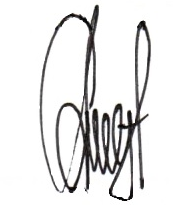 PERJANJIAN KINERJA PERUBAHAN KABID EKONOMI DAN PEMBANGUNAN BADAN PENELITIAN DAN PENGEMBANGAN DAERAHKABUPATEN TANJUNG JABUNG TIMUR TAHUN 2020                                                                                     		 Muara Sabak,     November 2020PERNYATAAN PERJANJIAN KINERJA TINGKAT UNIT KERJABADAN  PENELITIAN DAN PENGEMBANGAN DAERAH KABUPATEN TANJUNG JABUNG TIMURPERUBAHAN PERJANJIAN KINERJA TAHUN 2020Dalam rangka mewujudkan manajemen pemerintahan yang efektif, transparan dan akuntabel serta berorientasi pada hasil, kami yang bertanda tangan di bawah ini:Nama           : MOH.AMIN, SEJabatan        : Kasubbid Ekonomi  Badan Penelitian dan Pengembangan Daerah  Kabupaten Tanjung Jabung Timur Selanjutnya disebut pihak pertamaNama	           : ARGA ROMA CITRA, SEJabatan         : Kepala Bidang Penelitian dan Pengembangan Ekonomi dan Pembangunan  Badan Penelitian dan Pengembangan Daerah  Kabupaten Tanjung Jabung Timur Selaku atasan pihak pertama, selanjutnya di sebut pihak keduaPihak pertama berjanji akan mewujudkan target kinerja yang seharusnya sesuai lampiran perjanjian ini, dalam rangka mencapai target kinerja jangka menengah seperti yang telah ditetapkan dalam dokumen perencanaan. Keberhasilan dan kegagalan pencapaian target kinerja tersebut menjadi tanggungjawab kami.Pihak kedua akan melakukan supervisi yang diperlukan serta akan melakukan evaluasi terhadap capaian kinerja dari perjanjian ini dan mengambil tindakan yang diperlukan dalam  rangka pemberian penghargaan dan sanksi.								Muara  Sabak,      November 2020PERJANJIAN KINERJA PERUBAHAN KASUBBID EKONOMI BADAN PENELITIAN DAN PENGEMBANGAN DAERAHKABUPATEN TANJUNG JABUNG TIMUR TAHUN 2020                                                                                     		 Muara Sabak,     November 2020PERNYATAAN PERJANJIAN KINERJA TINGKAT UNIT KERJABADAN  PENELITIAN DAN PENGEMBANGAN DAERAH KABUPATEN TANJUNG JABUNG TIMURPERUBAHAN PERJANJIAN KINERJA TAHUN 2020Dalam rangka mewujudkan manajemen pemerintahan yang efektif, transparan dan akuntabel serta berorientasi pada hasil, kami yang bertanda tangan di bawah ini:Nama           : KADARUSMAN, M. Epid Jabatan        : Kasubbid SDA dan Lingkungan Hidup  Badan Penelitian dan Pengembangan Daerah  Kabupaten Tanjung Jabung Timur Selanjutnya disebut pihak pertamaNama	        : ARGA ROMA CITRA, SEJabatan        : Kepala Bidang Penelitian dan Pengembangan Ekonomi dan Pembangunan  Badan Penelitian dan Pengembangan Daerah  Kabupaten Tanjung Jabung Timur Selaku atasan pihak pertama, selanjutnya di sebut pihak keduaPihak pertama berjanji akan mewujudkan target kinerja yang seharusnya sesuai lampiran perjanjian ini, dalam rangka mencapai target kinerja jangka menengah seperti yang telah ditetapkan dalam dokumen perencanaan. Keberhasilan dan kegagalan pencapaian target kinerja tersebut menjadi tanggung jawab kami.Pihak kedua akan melakukan supervisi yang diperlukan serta akan melakukan evaluasi terhadap capaian kinerja dari perjanjian ini dan mengambil tindakan yang diperlukan dalam  rangka pemberian penghargaan dan sanksi.								Muara  Sabak,      November 2020PERJANJIAN KINERJA PERUBAHAN KASUBBID SDA DAN LINGKUNGAN HIDUP BADAN PENELITIAN DAN PENGEMBANGAN DAERAHKABUPATEN TANJUNG JABUNG TIMUR TAHUN 2020    Muara Sabak,    November 2020PERNYATAAN PERJANJIAN KINERJA TINGKAT UNIT KERJABADAN  PENELITIAN DAN PENGEMBANGAN DAERAH KABUPATEN TANJUNG JABUNG TIMURPERUBAHAN PERUBAHAN KINERJA TAHUN 2020Dalam rangka mewujudkan manajemen pemerintahan yang efektif, transparan dan akuntabel serta berorientasi pada hasil, kami yang bertanda tangan di bawah ini:Nama           :  NEFRATINOVA, S.PdJabatan        :  Kasubbid Pengembangan Wilayah Sarana dan Prasarana  Bidang Ekbang  Balitbangda Kabupaten Tanjung Jabung Timur Selanjutnya disebut pihak pertamaNamA 	         :  ARGA ROMA CITRA, SEJabatan         :  Kepala Bidang Penelitian dan Pengembangan Ekonomi dan Pembangunan  Badan  Penelitian dan Pengembangan Daerah  Kabupaten Tanjung Jabung Timur Selaku atasan pihak pertama, selanjutnya di sebut pihak keduaPihak pertama berjanji akan mewujudkan target kinerja yang seharusnya sesuai lampiran perjanjian ini, dalam rangka mencapai target kinerja jangka menengah seperti yang telah ditetapkan dalam dokumen perencanaan. Keberhasilan dan kegagalan pencapaian target kinerja tersebut menjadi tanggung jawab kami.Pihak kedua akan melakukan supervisi yang diperlukan serta akan melakukan evaluasi terhadap capaian kinerja dari perjanjian ini dan mengambil tindakan yang diperlukan dalam  rangka pemberian penghargaan dan sanksi.								Muara  Sabak,      November 2020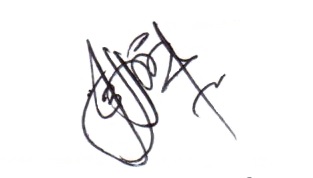 PERJANJIAN KINERJA PERUBAHAN KASUBBID PENGEMBANGAN WILAYAH SARANA DAN PRASARANA BADAN PENELITIAN DAN PENGEMBANGAN DAERAHKABUPATEN TANJUNG JABUNG TIMUR TAHUN 2020                                                                                     		 Muara Sabak,     November 2020PERNYATAAN PERJANJIAN KINERJA TINGKAT UNIT KERJABADAN  PENELITIAN DAN PENGEMBANGAN DAERAH KABUPATEN TANJUNG JABUNG TIMURPERUBAHAN PERJANJIAN KINERJA TAHUN 2020Dalam rangka mewujudkan manajemen pemerintahan yang efektif, transparan dan akuntabel serta berorientasi pada hasil, kami yang bertandatangan di bawah ini:Nama           :  Hj. HUSNAWATI, SE, M.Si, AktJabatan        :  Kepala Bidang Penelitian dan Pengembangan Inovasi dan Teknologi  Badan Penelitian  dan Pengembangan Daerah  Kabupaten Tanjung Jabung Timur Selanjutnya disebut pihak pertamaNama           :  ZEKKI ZULKARNAEN, S.SosJabatan        :  Kepala Badan Penelitian dan Pengembangan Daerah  Kabupaten Tanjung Jabung TimurSelaku atasan pihak pertama, selanjutnya disebut pihak keduaPihak pertama berjanji akan mewujudkan target kinerja yang seharusnya sesuai lampiran perjanjian ini, dalam rangka mencapai target kinerja jangka menengah seperti yang telah ditetapkan dalam dokumen perencanaan. Keberhasilan dan kegagalan pencapaian target kinerja tersebut menjadi tanggungjawab kami.Pihak kedua akan melakukan supervisi yang diperlukan serta akan melakukan evaluasi terhadap capaian kinerja dari perjanjian ini dan mengambil tindakan yang diperlukan dalam rangka pemberian penghargaan dan sanksi.  Muara Sabak,      November 2020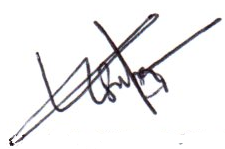 PERJANJIAN KINERJA PERUBAHAN KABID INOVASI DAN TEKNOLOGI BADAN PENELITIAN DAN PENGEMBANGAN DAERAHKABUPATEN TANJUNG JABUNG TIMUR TAHUN 2020                                                                                     		 Muara Sabak,    November 2020PERNYATAAN PERJANJIAN KINERJA TINGKAT UNIT KERJABADAN  PENELITIAN DAN PENGEMBANGAN DAERAH KABUPATEN TANJUNG JABUNG TIMURPERUBAHAN PERJANJIAN KINERJA TAHUN 2020Dalam rangka mewujudkan manajemen pemerintahan yang efektif, transparan dan akuntabel serta berorientasi pada hasil, kami yang bertandatangan di bawah ini:Nama           :  RIYANTO, AMA.PdJabatan        :  Kasubbid Diseminasi Kelitbangan   Badan Penelitian dan Pengembangan Daerah  Kabupaten Tanjung Jabung Timur Selanjutnya disebut pihak pertamaNama           :  Hj. HUSNAWATI, SE, M.Si, AktJabatan        :  Kepala Bidang Penelitian dan Pengembangan Inovasi dan Teknologi  Badan Penelitian  dan Pengembangan Daerah  Kabupaten Tanjung  Jabung TimurSelaku atasan pihak pertama, selanjutnya disebut pihak keduaPihak pertama berjanji akan mewujudkan target kinerja yang seharusnya sesuai lampiran perjanjian ini, dalam rangka mencapai target kinerja jangka menengah seperti yang telah ditetapkan dalam dokumen perencanaan. Keberhasilan dan kegagalan pencapaian target kinerja tersebut menjadi tanggungjawab kami.Pihak kedua akan melakukan supervisi yang diperlukan serta akan melakukan evaluasi terhadap capaian kinerja dari perjanjian ini dan mengambil tindakan yang diperlukan dalam rangka pemberian penghargaan dan sanksi.  Muara Sabak,      November 2020PERJANJIAN KINERJA PERUBAHAN KASUBBID DESIMINASI KELITBANGAN BADAN PENELITIAN DAN PENGEMBANGAN DAERAHKABUPATEN TANJUNG JABUNG TIMUR TAHUN 2020                                                                                                           Muara Sabak,     November 2020PERNYATAAN PERJANJIAN KINERJA TINGKAT UNIT KERJABADAN  PENELITIAN DAN PENGEMBANGAN DAERAH KABUPATEN TANJUNG JABUNG TIMURPENETAPAN KINERJA PERUBAHAN TAHUN 2020Dalam rangka mewujudkan manajemen pemerintahan yang efektif, transparan dan akuntabel serta berorientasi pada hasil, kami yang bertandatangan di bawah ini:Nama           : KHAIRUL FAHMI, SEJabatan        : Kasubbid Difusi Inovasi dan Penerapan Teknologi Badan Penelitian dan Pengembangan Daerah  Kabupaten Tanjung Jabung Timur Selanjutnya disebut pihak pertamaNama           : Hj. HUSNAWATI, SE, M.Si, AktJabatan        : Kepala Bidang Penelitian dan Pengembangan Inovasi dan Teknologi  Badan Penelitian dan Pengembangan Daerah  Kabupaten Tanjung  Jabung TimurSelaku atasan pihak pertama, selanjutnya disebut pihak keduaPihak pertama berjanji akan mewujudkan target kinerja yang seharusnya sesuai lampiran perjanjian ini, dalam rangka mencapai target kinerja jangka menengah seperti yang telah ditetapkan dalam dokumen perencanaan. Keberhasilan dan kegagalan pencapaian target kinerja tersebut menjadi tanggungjawab kami.Pihak kedua akan melakukan supervisi yang diperlukan serta akan melakukan evaluasi terhadap capaian kinerja dari perjanjian ini dan mengambil tindakan yang diperlukan dalam rangka pemberian penghargaan dan sanksi. Muara Sabak,   November 2020PERJANJIAN KINERJA PERUBAHAN KASUBID DIFUSI INOVASI DAN PENERAPAN BADAN PENELITIAN DAN PENGEMBANGAN DAERAHKABUPATEN TANJUNG JABUNG TIMUR TAHUN 2020                                                                                    		Muara Sabak,     November  2020PERNYATAAN PERJANJIAN KINERJA TINGKAT UNIT KERJABADAN  PENELITIAN DAN PENGEMBANGAN DAERAH KABUPATEN TANJUNG JABUNG TIMURPERUBAHAN PERJANJIAN KINERJA TAHUN 2020Dalam rangka mewujudkan manajemen pemerintahan yang efektif, transparan dan akuntabel serta berorientasi pada hasil, kami yang bertandatangan di bawah ini:Nama           : NENI SRIANA, SEJabatan        : Kasubbid Inovasi dan Pengembangan Teknologi Badan Penelitian dan Pengembangan Daerah  Kabupaten Tanjung Jabung Timur Selanjutnya disebut pihak pertamaNama           : Hj. HUSNAWATI, SE, M.Si, AktJabatan        : Kepala Bidang Penelitian dan Pengembangan Inovasi dan Pengembangan Teknologi  Badan Penelitian  dan Pengembangan Daerah  Kabupaten Tanjung  Jabung TimurSelaku atasan pihak pertama, selanjutnya disebut pihak keduaPihak pertama berjanji akan mewujudkan target kinerja yang seharusnya sesuai lampiran perjanjian ini, dalam rangka mencapai target kinerja jangka menengah seperti yang telah ditetapkan dalam dokumen perencanaan. Keberhasilan dan kegagalan pencapaian target kinerja tersebut menjadi tanggungjawab kami. Pihak kedua akan melakukan supervisi yang diperlukan serta akan melakukan evaluasi terhadap capaian kinerja dari perjanjian ini dan mengambil tindakan yang diperlukan dalam rangka pemberian penghargaan dan sanksi.Muara Sabak,   November 2020Pihak Kedua								Pihak Pertama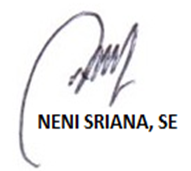 Hj. HUSNAWATI, SE, M.Si, AktPERJANJIAN KINERJA PERUBAHAN KASUBID INOVASI DAN PENGEMBANGAN TEKNOLOGI BADAN PENELITIAN DAN PENGEMBANGAN DAERAHKABUPATEN TANJUNG JABUNG TIMUR TAHUN 2020                                                                                                          Muara Sabak,     November  2020NoStrukturPegawaiBalitbangdaJumlah1IV b222IV a333III d334III c775III b226III a557II c118II b22JumlahJumlah2525No.UraianBalitbangdaBalitbangdaBalitbangdaBalitbangdaJumlahJumlahJumlahJumlahNo.UraianPNSPNSNon PNSNon PNSPNSPNSNon PNSNon PNSNo.Uraian20192020201920202019202020192020Jumlah PNS + Non PNSJumlah PNS + Non PNS242466172466APendidikanS3---S24414S1151522121122D1 & D2D31111D41111SLTA33443344SLTPSDBMasaKerja˂ 10 Tahun77667  766˂ 10-20 1414614˂ 20-303323CUsia˂ 20-301144144˂30-4066229622˂40-501212512˂50-606666DJenisKelaminLaki-Laki13134441344Perempuan11112231122NoJenis BarangJumlahKeterangan12341Gedung Bangunan1 buah ( 1 lantai )2Kendaraan Dinas- Kendaraan Roda 2(Dua)- Kendaraan Roda 4 (Empat)2 buah4 buahBaikBaik3Laptop10 unit4Mesin Kalkulator2 Buah6Filling Kabinet6 unit7Papan Merk Ruangan5 Buah9Papan Nama Instansi1 Buah 10White Board1 unit11Kipas Angin6 unit12Alat Dapur Lainnya3 pkt13Unit Power Suply2 unit14Stabilisator Perlengkapan Komputer2 unit15Gambar presiden/wakil2 buah16Dispenser4 unitBaik17PC. Unit4 unit18Laptop3 unit19Harrdisk Portable3 buah20Printer7 unit21Meja Kerja Kakan1 unit22Meja Kerja Staf15 unit23Kursi Kerja Kakan1 unit24Kursi Kerja Staf20 unit26Lemari Arsip3 unit27Buku Politik dan Ketatanegaraan1 buahBaik28Buku Ekonomi Keuangan1 buahBaik29Buku Peraturan Perundang-undangan1 buahBaik30Kulkas2 UnitBaik31Ac7  Unit6 Dalam Kondisi Baik dan 1 Rusak Berat32TV3 UnitBaik33Panger Sidik Jari1 UnitBaikTujuanIndikator TujuanSasaranIndikator Kinerja1234Mewujudkan Tata Kelola Pemerintahan Daerah dan Desa yang Baik, Bersih, Transparan dan DemokratisJumlah Kajian yang di Pergunakan Meningkatnya Kualitas Kajian Yang dipergunakan Dalam Rangka Mengambil Kebjakan DaerahPersentase Kajian yang dipergunakanMewujudkan Tata Kelola Pemerintahan Daerah dan Desa yang Baik, Bersih, Transparan dan DemokratisJumlah Kajian yang di Pergunakan Meningkatnya Kualitas Kajian Yang dipergunakan Dalam Rangka Mengambil Kebjakan DaerahPersentase Peningkatan Partisipasi Masyarakat/Lembaga Pendidikan dalam Lomba KTI dan TTGSasaran StrategisIndikator KinerjaTargetProgram/Kegiatan Anggaran Tahun 2019(Rp)Anggaran Tahun 2020(Rp)Meningkatnya Pelayanan Publik, akuntabilitas, Kinerja dan Keuangan ,Persentase Penyelesaian Administrasi Perkantoran 100 %1 Program Pelayanan Administrasi perkantoranPenyediaan Jasa Komunikasi, Sumber Daya Air dan Listrik Penyediaan Jasa Administrasi KeuanganPenyediaan Jasa  Kerbisahan Kantor Penyediaan Jasa Perbaikan Peralatan KantorPenyediaan Alat  Tulis Kantor Penyediaan Barang Cetakan dan PenggandaaanPenyediaan  Komponen Instalasi Listrik/Penerangan Bangunan KantorPenyediaan Peralatan dan Perlengkapan KantorPenyediaanPenyediaan Bahan-bahan Bacaaan Peraturan Perundang-undanganMakanan dan MinumanRapat – rapat koordinasi dan konsultasi keluar daerahPenataan File KepegawaianRapat Monitoring Dalam Daerah Penyediaan Logistik Pameran 691.075.50021.600.000144.950.00018.316.52614.700.00049.621.46552.500.0004.736.0005.000.0005.000.00028.050.000209.389.63492.850.00039.361.8755.000.000580.508.517,53,-33.600.000,-169.925.000,-16.085.230,-26.970.000,-42.446.514,-30.350.000,-10.866.000,-46.372.451,-5.000.000,-30.500.000,-36.000.000,-93.650.000,-38.743.323,--Persentase Peningkatan Sarana dan Prasarana Aparatur100 %Program Peningkatan Sarana dan Prasarana AaparaturPemeliharaan  Rutin/Berkala Kendaraan Dinas/Operasional 98.920.00098.920.000158.295.500,-158.295..500,-Persentase Peningkatan Sumber Daya Aparatur  100 %Program Peningkatan Kapasitas Sumber Daya AparaturPendidikan dan Pelatihan 30.000.00030.000.000--Persentase Tersedianya Dokumen Perencanaan100 %Program Perencanaan Pembangunan Penyusunan Recana Kerja (RENJA)8.500.0008.500.00014.000.000,-14.000.000,-Meningkatnya Kualitas Kajian yang dipergunakan dalam rangka mengambil kebijakan daerahPersentase Kelembagaan dan Kelaksanaan100  %Pogram Kelembagaan dan KelaksanaanKegiatan HakteknasKegiatan Penguatan Fungsi Litbang203.040.00096.050.000106.990.0002.770..000,-1.020.000,-1.750.000,-Meningkatnya Kualitas Kajian yang dipergunakan dalam rangka mengambil kebijakan daerahPersentase Penelitian dan Pengembangan 100 %Program Penelitian dan Pengembangan Kegiatan Penelitian dan Pegembangan Bidang Sosial dan PemerintahanKegiatan Penelitian dan Pegembangan Bidang Ekonomi dan PembangunanKegiatan Bidang Penelitian dan Pengembangan Bidang Inovasi dan Teknologi833.039.500601.500.000231.539.500.000-216.603.149,-47.386.466,-125.235.000,-43.981.683,-Jumlah1.877.275.000972.177.166,53Sasaran ProgramIndikator KinerjaTargetRealisasiRealisasiCapaianSasaran ProgramIndikator KinerjaTarget         2019         2020CapaianMeningkatnya Pelayanan Publik Akuntabilitas kinerja dan KeuanganPersentase Penyelesaian Administrasi Perkantoran100%98,74%98,24%98,24%Meningkatnya Pelayanan Publik Akuntabilitas kinerja dan KeuanganPersentase  Peningkatan Sarana dan Prasarana Kerja  Aparatur100%95,18 %98,09%98,09%Meningkatnya Pelayanan Publik Akuntabilitas kinerja dan KeuanganPersentase Peningkatan Disiplin Aparataur100%98,98 %--Meningkatnya Pelayanan Publik Akuntabilitas kinerja dan KeuanganPersentase Peningkatan Kapasitas Sumber Daya Aparatur100%93,33 %--Meningkatnya Pelayanan Publik Akuntabilitas kinerja dan KeuanganPersentase keselarasan Pembangunan100 %100%100 %100 %Meningkatnya Kualitas kajian yang dipergunakan dalam rangka mengambil Kebijakan Daerah Persentase Kelembagaan dan Kelaksanaan100%98,74%97,83%97,83%Meningkatnya Kualitas kajian yang dipergunakan dalam rangka mengambil Kebijakan Daerah Persentase Penelitian Dan Pengembanngan Daerah100%95,18 %97,49%97,49%Rata – Rata Capaian KinerjaRata – Rata Capaian KinerjaRata – Rata Capaian KinerjaRata – Rata Capaian KinerjaRata – Rata Capaian Kinerja98,07 %No.Sasaran KegiatanIndikator KinerjaTarget           Realisasi           RealisasiCapaianNo.Sasaran KegiatanIndikator KinerjaTarget 2019 2020CapaianNo.Sasaran KegiatanIndikator KinerjaTargetCapaian1.Penyediaan Jasa Komunikasi,Sumber Daya Air dan ListrikPembayaran Jasa Komunikasi Sumber Daya Air dan Listrik100%96,07 %81,8081,802.Penyediaan Jasa Administrasi KeuanganPembayaran Jasa Administrasi Keuangan100%100 %1001003.Penyediaan Kebersihan KantorTersedianya Kebersihan Kantor100%99,75 %99,8099,804.Penyediaan Jasa Perbaiakan Peralatan KerjaJumalah Perbaikan peralatan Kantor100%99,51%99,6899,685.Penyediaan Alat Tulis KantorPengadaan Alat Tulis Kantor100%99,88 %98,2198,216.Penyediaan barang Cetakan dan Peng GandanJumlah Jenis  Barang Cetakan, jumlah Penggandaan100%99,65 %96,3396,337.Penyediaan Komponen Instalasi Listrik/Penerangan Bangunan KantorJumlah Komponen Instalasi Listrik/Penerangan Bangunan kantor100%99,95 %99,9899,988.Penyediaan Peralatan dan Perlengkapan KantorJumlah Peralatan dan Perlengkapan Kantor100%99,00 %98,0198,019.Penyediaan bahan Bacaaan dan Peraturan Perundang-UndanganPembayaran Tagihan  surat kabar100%100 %84,0084,0010.Penyediaan Makanan dan  MinumanPembayaran Makanan dan  Minuman rapat/tamu100%99,22 %99,4999,4911.Rapat-rapat Koordinasi dan Konsultasi Luar Daerahpembayaran Koordinasi  dan Konsultasi Luar Daerah100%98,99 %99,5099,5012.Penataan File KepegawaianPembayaran Jasa PHTT 100%99,96 %10010013.Rapat Monitoring dan Evaluasi Dalam DaerahPembayaran  Monitoring dan Evaluasi Dalam Daerah100%99,77 %99,8399,8314.Penyediaan Logistik PameranPembayaran Logistok Pameran100 %---15.Pemeliharaan Rutin/Berkala Kendaraan Dinas/OperasionalJumlah Kendaraan yang terpelihara100%95,18 %98,0998,0916.Pengadaan pakaian Dinas Beserta PerlengkapanyaJumlah Pakaian Dinas ASN100%96,98 %--17.Pendidikan dan Pelatihan FormalJumalah ASN yang Mengikuti Bintek/Diklat100%93,33 %--18.Penyusuna Rencana Kerja (Renja)dan Perubahan RenjaJumlah Dokumen Perencanaan100%100 %10010019.Penelitian dan Pengembangan Bidang Sosial dan PemerintahanJumlah Litbang Bidang Sosial dan Pemerintahan100%99,93 %97,4997,4920.Penelitian dan Pengembangan Bidang Ekonomi dan PembangunanJumlah Litbang Bidang Eknomi dan Pembangunan100%95,3696,8896,8821.Kegiatan HakteknasJumlah Lomba Hakteknas100%98,33 %10010022.Kegiatan Penguatan Fungsi LitbagJumlah Rapat  Penguatan Fungsi Litbang100 %91,81 %96,5796,57                                                       Rata –rata capaian                                                       Rata –rata capaian                                                       Rata –rata capaian                                                       Rata –rata capaian                                                       Rata –rata capaian98,07 %No.UraianAnggaran (Rp)Realisasi (Rp)%1.2.3.4.5.6.Program Pelayanan Administrasi PerkantoranProgram Peningkatan sarana dan Prasarana AparaturProgram Peningkatan Kapasitas Sumber Daya AparaturProgram Perencanaan Pembangunan DaerahProgram Penelitian dan PengembanganProgram kelembagaan dan kelaksanaan580.508.517,53,-158.295.500,--14.000.000,-216.603.149,-2.770.000,-98,2498,09-10097,4997,83Jumlah972.177.166,53,-98,07Pihak Pertama,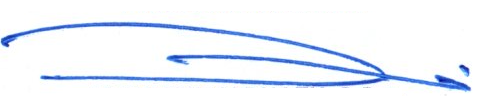 ZEKKI ZULKARNAEN, S.SosNOSASARANINDIKATOR KINERJA (OUTCOME)INDIKATOR KINERJA (OUTCOME)TARGET 1.Meningkatnya Kualitas  Kajian yang dipergunakan dalam rangka mengambil kebijakan daerah1Persentase kaijan yang dipergunakan75 1.Meningkatnya Kualitas  Kajian yang dipergunakan dalam rangka mengambil kebijakan daerah2Persentase Peningkatan Partisifasi Masyarakat / Lembaga Pendidikan dalam Lomba KTI dan TTG752.Meningkatnya Pelayanan publik ,Akuntabilitas Kinerja dan Keuangan3Skor IKMB2.Meningkatnya Pelayanan publik ,Akuntabilitas Kinerja dan Keuangan4Nilai AkipB2.Meningkatnya Pelayanan publik ,Akuntabilitas Kinerja dan Keuangan   5Laporan KeuanganSESUAINOPROGRAMANGGARANTARGET1Program Pelayanan Administrasi Perkantoran580.508.517,53100 %2Program Peningkatan Sarana dan Prasarana Aparatur158.295.500,-100 %3Program Peningkatan kapasitas Sumber daya Aparatur-100 %4Program Perencanaan Pembangunan Daerah14.000.000,-100 %5Program Penelitian dan Pengembangan216.603.149,-100 %6Program Kelembagaan dan Kelaksanaan2.770.000,-100 %JumlahJumlah                       972.177.166,53 100 %Pihak Kedua,ZEKKI ZULKARNAEN. S.os Pihak Pertama,  HERLI, S.PtNOSASARANINDIKATOR KINERJA (OUTCOME)INDIKATOR KINERJA (OUTCOME)TARGET1Meningkatnya Pelayanan Teknis dan Administratif di lingkungan Badan Penelitian Pengembangan Daerah1Pemenuhan Komponen Sakip751Meningkatnya Pelayanan Teknis dan Administratif di lingkungan Badan Penelitian Pengembangan Daerah2laporan keuangan Sesuai SAPSesuai1Meningkatnya Pelayanan Teknis dan Administratif di lingkungan Badan Penelitian Pengembangan Daerah3Temuan yang ditindak lanjuti100 %NOPROGRAMANGGARANTARGET1Program Penyelesaian Administrasi Perkantoran580.508.517,53100 %2Program Peningkatan Sarana dan Prasarana Perkantoran158.295.500,-100 %3Program Peningkatan kapasitas Sumber daya Aparatur-100 %4Program Perencanaan Pembangunan Daerah14.000.000,-100 %5Program Kelembagaan dan Kelaksanaan2.770.000,-100%JumlahJumlah755.574.017,53100 %Pihak Kedua, ZEKKI ZULKARNAEN, S.Sos                      Pihak Pertama,                   HERLI, S.PtPihak Kedua,HERLI, S.PtPihak Pertama,JONWAREF SITORUS, SAP NOSASARANINDIKATOR KINERJA (OUTCOME)INDIKATOR KINERJA (OUTCOME)TARGET1Terselenggaranya Pelayanan urusan kepegawaian,  tata usaha dan urusan umum  kantor1Terpenuhinya  bahan urusan kepegawaian100 %1Terselenggaranya Pelayanan urusan kepegawaian,  tata usaha dan urusan umum  kantor2Terpenuhinya bahan urusan surat menyurat dan pengarsipan100 %1Terselenggaranya Pelayanan urusan kepegawaian,  tata usaha dan urusan umum  kantor3Terselenggaranya urusan tata usaha pimpinan dan protocol100 %1Terselenggaranya Pelayanan urusan kepegawaian,  tata usaha dan urusan umum  kantor4pengelolaan urusan perlengkapan dan rumah tangga100 %1Terselenggaranya Pelayanan urusan kepegawaian,  tata usaha dan urusan umum  kantor5Terpenuhinya bahan pengelolaan sistem informasi dan humas100 %1Terselenggaranya Pelayanan urusan kepegawaian,  tata usaha dan urusan umum  kantor6Terpenuhinya urusan kendaraan dan perjalanan100 %NO.PROGRAMANGGARANTARGETNO.PROGRAMANGGARANTARGET1. Program Penyelesaian Administrasi Perkantoran                                               580.508.517,53100%1. Program Penyelesaian Administrasi Perkantoran                                               580.508.517,53100%2.Program Peningkatan Sarana dan Prasarana Perkantoran                                                 158.295.500,-100%2.Program Peningkatan Sarana dan Prasarana Perkantoran                                                 158.295.500,-100%3.Program Peningkatan kapasitas Sumber daya Aparatur                                                 - 100%4.Program Kelembagaan dan Kelaksanaan1.750.000,-JumlahJumlah                                               740.554.017,53 100%Pihak Kedua,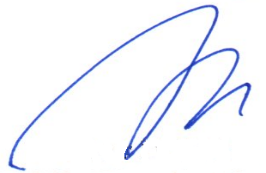 HERLI, S.S.tp                      Pihak Pertama,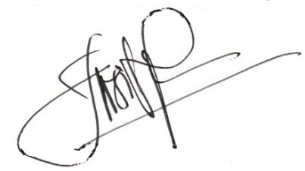                       JONWAREF SITORUS, SAPPihak Kedua,HERLI, S.PtPihak Pertama,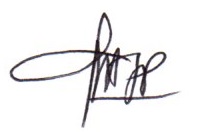 PIPIT PRIHASTUTI, SE NOSASARANINDIKATOR KINERJA (OUTCOME)INDIKATOR KINERJA (OUTCOME)TARGET1Terselenggaranya   Akuntabilitas Kinerja, penyusunan rencana, program dan anggaran , pelaksanaan evaluasi serta penyusunan laporan Keuangan1Jumlah Revisi Renstra1 dokumen1Terselenggaranya   Akuntabilitas Kinerja, penyusunan rencana, program dan anggaran , pelaksanaan evaluasi serta penyusunan laporan Keuangan2Jumlah Perjanjian Kinerja yang disusun2 dokumen1Terselenggaranya   Akuntabilitas Kinerja, penyusunan rencana, program dan anggaran , pelaksanaan evaluasi serta penyusunan laporan Keuangan3Jumlah Renja yang disusun2 dokumen1Terselenggaranya   Akuntabilitas Kinerja, penyusunan rencana, program dan anggaran , pelaksanaan evaluasi serta penyusunan laporan Keuangan4Jumlah Pra RKA dan RKA,RKPA yang disusun2 dokumen1Terselenggaranya   Akuntabilitas Kinerja, penyusunan rencana, program dan anggaran , pelaksanaan evaluasi serta penyusunan laporan Keuangan5Jumlah DPA,dan DPPA yang disusun2 dokumen1Terselenggaranya   Akuntabilitas Kinerja, penyusunan rencana, program dan anggaran , pelaksanaan evaluasi serta penyusunan laporan Keuangan6Terpenuhinya Penyusunan LKPJ 20191 dokumen1Terselenggaranya   Akuntabilitas Kinerja, penyusunan rencana, program dan anggaran , pelaksanaan evaluasi serta penyusunan laporan Keuangan7Terpenuhinya Penyusunan Evaluasi Renja1 dokumen1Terselenggaranya   Akuntabilitas Kinerja, penyusunan rencana, program dan anggaran , pelaksanaan evaluasi serta penyusunan laporan Keuangan8Terpenuhinya Penyusunan LPPD 20191 dokumen1Terselenggaranya   Akuntabilitas Kinerja, penyusunan rencana, program dan anggaran , pelaksanaan evaluasi serta penyusunan laporan Keuangan9Terpenuhinya Laporan Keuangan sesuai standar WTP.... dokumen1Terselenggaranya   Akuntabilitas Kinerja, penyusunan rencana, program dan anggaran , pelaksanaan evaluasi serta penyusunan laporan Keuangan10Terpenuhinya Penyusunan LAKIP 20191 dokumenNO.PROGRAMANGGARANTARGETNO.PROGRAMANGGARANTARGET1. Program Perencanaan Pembangunan Daerah14.000.000,-100 %1. Program Perencanaan Pembangunan Daerah14.000.000,-100 %JumlahJumlah14.000.000,-100%PihakKedua,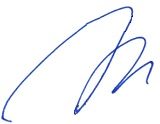 HERLI, S.S.tp 	                PihakPertama,                   PIPIT PRIHASTUTI, SE Pihak Kedua,ZEKKI ZULKARNAEN, S.SosPihak Pertama,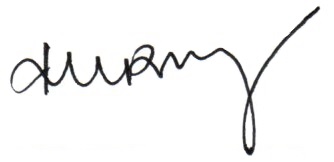 ICE KURNIATY, SE NOSASARANINDIKATOR KINERJA (OUTCOME)TARGET1Meningkatnya Kualitas  Kajian dibidang sosial dan pemerintahanPersentase kaijan bidang sosial dan pemerintahan yang sesuai standar75 %NO.PROGRAMANGGARANTARGETNO.PROGRAMANGGARANTARGET1. Program Penelitian dan Pengembangan47.386.466,-100 %1. Program Penelitian dan Pengembangan47.386.466,-100 %JumlahJumlah47.386.466,-100%Pihak Kedua,ZEKKI ZULKARNAEN, S.SosPihakPertama, ICE KURNIATY, SE              Pihak Pertama,                 ICE KURNIATY, SE Pihak Kedua,ICE KURNIATY, SEPihak Pertama,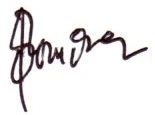 ROSIDAH, SKM NOSASARANINDIKATOR KINERJA (OUTCOME)TARGET1Terselenggaranya Pelaksanaan Kajian sub bidang sosial dan budayaJumlah  kaijan sub bidang sosial dan Budaya yang dilaksanakan1 KegiatanNO.PROGRAMANGGARANTARGETNO.PROGRAMANGGARANTARGET1. Program Penelitian dan Pengembangan-100%1. Program Penelitian dan Pengembangan-100%JumlahJumlah-100%PihakPertama,ICE KURNIATY, SE PihakPertama,ROSIDAH, SKMPihak Kedua,TY, SE                    Pihak Pertama,                     ROSIDAH, SKM Pihak Kedua,ICE KURNIATY, SEPihak Pertama,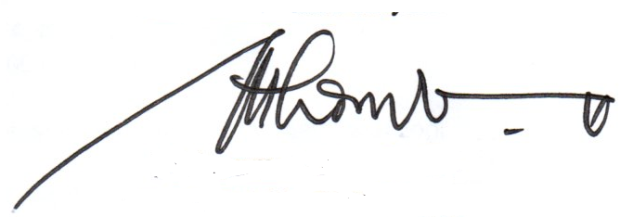    MUHAMMAD NUR.K, SENOSASARANINDIKATOR KINERJA (OUTCOME)TARGET1Terselenggaranya Pelaksanaan Kajian sub bidang Penyelenggaraan Pemerintahan dan pengkajian peraturanJumlah  kaijan sub bidang Penyelenggaraan Pemerintahan dan pengkajian peraturan yang dilaksanakan1 kajianNO.PROGRAMANGGARANTARGETNO.PROGRAMANGGARANTARGET1. Program Penelitian dan Pengembangan47.386.466,-100 %1. Program Penelitian dan Pengembangan47.386.466,-100 %JumlahJumlah47.386.466,-100 %Pihak Kedua,                   ICE KURNIATY, SE Pihak Pertama,   MUHAMMAD NUR.K, SEPertama,                   PihakPertama,                       MUHAMMAD NUR.K, SEPihak Kedua,ICE KURNIATY, SEPihak Pertama,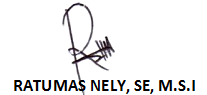 NOSASARANINDIKATOR KINERJA (OUTCOME)TARGET1Terselenggaranya Pelaksanaan Kajian Kasubbid  kependudukan Pemberdayaan Masyarakat dan Desa Jumlah  kaijan  Kasubbid  kependudukan Pemberdayaan Masyarakat dan Desa yang dilaksanakan1 KajianNO.PROGRAMANGGARANTARGETNO.PROGRAMANGGARANTARGET1. Program Penelitian dan Pengembangan-1001. Program Penelitian dan Pengembangan-100JumlahJumlah--                Pihak Kedua,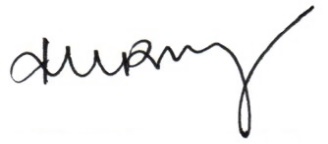              ICE KURNIATY, SEPihak Pertama,Pihak Kedua,ZEKKI ZULKARNAEN, S.SosPihak Pertama,ARGA ROMA CITRA, SENOSASARANINDIKATOR KINERJA (OUTCOME)TARGET1Meningkatnya Kualitas  Kajian dibidang Ekonomi dan PembangunanPersentase kaijan bidang Ekonomi dan Pembangunan yang sesuai standar75 %NO.PROGRAMANGGARANTARGETNO.PROGRAMANGGARANTARGET1. Program Penelitian dan Pengembangan125.235.000,-100%1. Program Penelitian dan Pengembangan125.235.000,-100%JumlahJumlah125.235.000,-100%Pihak Kedua,ZEKKI ZULKARNAEN, S.Sos              Pihak Pertama                ARGA ROMA CITRA, SE              Pihak Pertama,                 ARGA ROMA CITRA, SEPihak Kedua,ARGA ROMA CITRA, SE Pihak Pertama,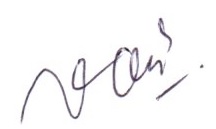 MOH.AMIN, SE NOSASARANINDIKATOR KINERJA (OUTCOME)TARGETTerselenggaranya Pelaksanaan Kajian Kasubbid EkonomiJumlah  kaijan sub bidang ekonomi yang sesuai standar1 KajianNO.PROGRAMANGGARANTARGETNO.PROGRAMANGGARANTARGET1. Program Penelitian dan Pengembangan-100%1. Program Penelitian dan Pengembangan-100%JumlahJumlah-100%Pihak Kedua,ARGA ROMA CITRA, SE              PihakPertama,              MOH.AMIN, SE Pihak Kedua,ARGA ROMA CITRA, SEPihak Pertama,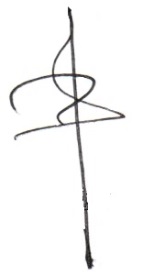        KADARUSMAN, M. Epid  NOSASARANINDIKATOR KINERJA (OUTCOME)TARGET1Terselenggaranya Pelaksanaan Kajian Kasubbid SDA dan Lingkungan HidupJumlah  kaijan sub bidang  SDA dan Lingkungan Hidup  yang sesuai standar1 KegiatanNO.PROGRAMANGGARANTARGETNO.PROGRAMANGGARANTARGET1. Program Penelitian dan Pengembangan-100%1. Program Penelitian dan Pengembangan-100%JumlahJumlah-100%Pihak Kedua,ARGA ROMA CITRA, SE             Pihak Pertama,                 KADARUSMAN, M. EpidPihak Kedua,ARGA ROMA CITRA, SE Pihak Pertama,       NEFRATINOVA, S.Pd  NOSASARANINDIKATOR KINERJA (OUTCOME)TARGET1Terselenggaranya Pelaksanaan Kajian Kasubbid  Pengembangan Wilayah Sarana dan PrasaranaJumlah  kaijan sub bidang   Pengembangan Wilayah Sarana dan Prasarana   yang sesuai standar1 kajianNO.PROGRAMANGGARANTARGETNO.PROGRAMANGGARANTARGET1. Program Penelitian dan Pengembangan125.235.000-100%1. Program Penelitian dan Pengembangan125.235.000-100%JumlahJumlah125.235.000-100%Pihak Kedua,ARGA ROMA CITRA, SE             Pihak Pertama,                NEFRATINOVA, S.PdPihak Kedua,ZEKKI ZULKARNAEN, S.Sos        Pihak Pertama,          Hj. HUSNAWATI, SE, M.Si, AktNOSASARANINDIKATOR KINERJA (OUTCOME)TARGET1Meningkatnya Kualitas  Kajian dibidang  Inovasi dan Teknologi1Persentase kaijan bidang Inovasi dan Teknologi  yang sesuai standar75 %2Persentase Peningkatan Partisipasi Masyarakat/Lembaga Pendidikan dalam Lomba KTI dan TTG75 %NO.PROGRAMANGGARANTARGETNO.PROGRAMANGGARANTARGET1. Program Penelitian dan Pengembangan43.981.683,-100%1. Program Penelitian dan Pengembangan43.981.683,-100%2.Program kelembagaan dan Kelaksanaan1.020.000,-100%JumlahJumlah45.001.683,-100%Pihak Kedua,ZEKKI ZULKARNAEN, S.SosPihak Kedua,    Hj. HUSNAWATI, SE, M.Si, Akt             Pihak Pertama,Pihak Kedua,Hj. HUSNAWATI, SE, M.Si, AktPihak Pertama,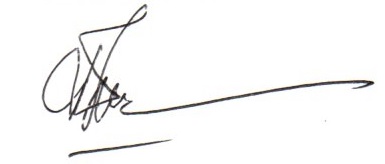 RIYANTO, AMA.PdNOSASARANINDIKATOR KINERJA (OUTCOME)TARGET1.Terselenggaranya Pelaksanaan Kajian Kasubbid   Diseminasi KelitbanganJumlah  kaijan sub bidang   Diseminasi Kelitbangan   yang sesuai standar1 kegNO.PROGRAMANGGARANTARGETNO.PROGRAMANGGARANTARGET1. Program Kelembagaan dan Kelaksanaan1.020.000,-100%1. Program Kelembagaan dan Kelaksanaan1.020.000,-100%JumlahJumlah1.020.000,-100%Pihak Kedua,Hj. HUSNAWATI, SE, M.Si, Akt                     Pihak Kedua,                   RIYANTO, AMA.PdPihakKedua,a,             Pihak Pertama,          tPihak Kedua,Hj. HUSNAWATI, SE, M.Si, Akt Pihak Pertama,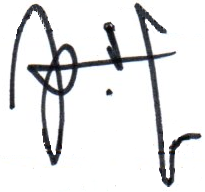       KHAIRUL FAHMI, SENOSASARANINDIKATOR KINERJA (OUTCOME)INDIKATOR KINERJA (OUTCOME)TARGET1Terselenggaranya Pelaksanaan Kajian Kasubbid    Difusi Inovasi dan Penerapan Teknologi1Jumlah  kaijan sub bidang    Difusi Inovasi dan Penerapan Teknologi yang sesuai standar1 KajianNO.PROGRAMANGGARANTARGETNO.PROGRAMANGGARANTARGET1. Program  Penelitian dan Pengembangan  43.981.683,-100%1. Program  Penelitian dan Pengembangan  43.981.683,-100%JumlahJumlah43.981.683,-100%Pihak Kedua,Hj. HUSNAWATI, SE, M.Si, Akt                         Pihak Pertama,                   KHAIRUL FAHMI, SENOSASARANINDIKATOR KINERJA (OUTCOME)INDIKATOR KINERJA (OUTCOME)TARGET1.Terselenggaranya Pelaksanaan Kajian Kasubbid    Difusi Inovasi dan Penerapan Teknologi1Jumlah  kaijan sub bidang    Inovasi dan Pengembangan  Teknologi yang sesuai standarKajianNO.PROGRAMANGGARANTARGETNO.PROGRAMANGGARANTARGET1. Program  Penelitian dan Pengembangan  -100%1. Program  Penelitian dan Pengembangan  -100%JumlahJumlah-100%Pihak Kedua,Hj. HUSNAWATI, SE, M.Si, Akt                         Pihak Pertama,